违规评价投诉表单第一步：为确保您提交的投诉有效，以便于及时受理，请在提交前点击查看违规评价处理规则https://rule.1688.com/rule/detail/942.htm?tracelog=kf_2015_wanggui 第二步：填写评价投诉单：第三步：将填写好的评价投诉表单发送至邮箱：aliep@alibaba-inc.com，阿里巴巴工作人员在收到投诉表单后将在5个工作日之内接手处理。备注：1、	请客观地向阿里巴巴反映您所遇到的真实情况，以共同维护一个诚信和公平的交易环境。2、	您提交的投诉，阿里巴巴将在收到后的5个工作日内受理，处理结果将通过邮件通知您。3、	一个投诉表单只能对应一个评价方。如涉及同一评价方的多条评价，请将相应评价号填写在“评价号”栏目中，以逗号分隔。4、	阿里巴巴将依据《违规评价处理规则》进行处理；5、	如何查看评价号：在“阿里助手”—“信用”—“评价管理”—“我是买家/卖家”—“收到的评价”页面中如下图所示位置：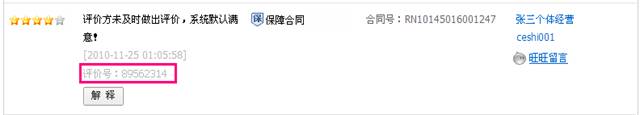 我的登录名评价号投诉理由上传凭证注：如需导出阿里旺旺聊天记录举证时，要求格式为：mht或聊天窗口截图如您投诉的内容为“恶意评论”等非评价内容的，请您举证评价方和您的旺旺/钉钉聊天记录证明。